                                                                                               ПРОЕКТ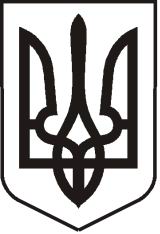 УКРАЇНАЛУГАНСЬКА ОБЛАСТЬПОПАСНЯНСЬКА МІСЬКА РАДАВИКОНАВЧИЙ КОМІТЕТРIШЕННЯ17 серпня 2015 р.                            м. Попасна	            	        № Про підведення підсумків міського конкурсу «Гордість Попасної - 2015» Розглянувши  протокол експертної комісії міської ради від 06 серпня 2015 року, відповідно до пункту 9 Положення про міський конкурс «Гордість Попасної», керуючись ст.40 Закону України «Про місцеве самоврядування в Україні», виконавчий комітет міської радиВИРІШИВ: Затвердити   протокол    експертної    комісії   міського    конкурсу    «Гордість  Попасної  - 2015» (додається).Визнати переможцями конкурсу «Гордість Попасної» за номінаціями, затвердженими Положенням про міський конкурс «Гордість Попасної - 2015», осіб згідно  додатку 1.Контроль за виконанням даного рішення покласти на секретаря ради Лисиченко Т.Є.  Міський голова                                                                             Ю.І. ОнищенкоПідготувала Висоцька 3 19 19ПРОТОКОЛ засідання експертної комісії міського конкурсу «Гордість Попасної» 06.08.2015                                                                                                                 м. Попасна                    Присутні׃Онищенко Ю. І.– міський голова, голова комісії;Гапотченко І.В. – заступник міського голови, заступник голови комісії;Висоцька Н.О.– начальник організаційного відділу, секретар комісії;Члени комісії׃Лисиченко Т.Є. – секретар ради;Кулік Л.А. – начальник загального відділу;Бондаренко С.І. – депутат міської ради, член постійної комісії з питань науки, освіти, культури, соціальної політики і охорони здоров'я, член комісії, у відпустці;Водолазька Т.Ф. – державний нотаріус;Нестеренко Я.Ю. – головний редактор газети «Попаснянский вестник».Відсутні׃ Бондаренко С.В. – депутат міської ради.Порядок денний:  обрання переможців у номінаціях міського конкурсу «Гордість Попасної» За підсумками голосування обрані переможцями по номінаціям:Підприємство року - ТОВ «Попаснянський хлібокомбінат» - «за» -8, «проти» -0.Керівник року- Філіштінський Дмитро Геннадійович – начальник Попаснянського департаменту КП «Попаснянський районний водоканал»  «за» -8, «проти» -0.За особистий внесок у розвиток культури і духовності міста- Бондаренко Галина Євгенівна – керівник танцювального колективу сучасного танцю «Попасняночка», «за» -8, «проти» -0.За особистий внесок у виховання підростаючого  покоління-  Макаренко Вікторія Геннадіївна – вчитель української мови, української літератури та світової літератури Попаснянської гімназії № 20, «за» -8, «проти» -0.За особисті успіхи в охороні здоров׳я, милосерді та соціальному захисті населення- Ковальчук Олександр Володимирович – завідуючий хірургічним відділенням                         ДЗ «Вузлова лікарня ст. Попасна ДП «Донецька залізниця» , «за» -8, «проти» -0.За особисті успіхи у навчанні та високі спортивні досягнення- Івженко Ольга Андріївна - рекордсменка України з  важкої атлетики, «за» -8,                 «проти» -0.За досягнення у охороні  навколишнього середовища, благоустрою міста- ТДВ «Попаснянський вагоноремонтний завод», «за» -8, «проти» -0.За особисті заслуги в благодійності, меценатстві та спонсорстві- Гуманітарний штаб Рината Ахметова «Поможем», «за» - 8, «проти» -0;                                 Чеська гуманітарна організація «Людина у біді», «за» - 8, «проти» -0.За багаторічну плідну громадську діяльність- Шингірій Світлана Олексіївна  -  депутат міської ради, голова міської ради ветеранів, «за» -8, «проти» -0; Крамаренко Ірина Миколаївна – волонтер, голова вуличного комітету, «за» - 8,             «проти» -0.За охорону громадського порядку та безпеку життя громадян міста- БПСМ ОП «Вінниця», «за» -8, «проти» -0.За значний внесок у відновлення життєдіяльності міста під час бойових дійПопаснянський  РЕМ ТОВ «ЛЕО» - «за» - 8, «проти» -0, Попасняська дільниця Лисичанського міжрайонного управління по експлуатації газового господарства - «за» - 8, «проти» -0Голова комісії	Ю. І. Онищенко                 Заступник голови комісії	І.В. ГапотченкоСекретар комісії                                                                       Н.О.Висоцька                  Члени комісії                                                                                                                                                                                  Т.Є.Лисиченко                                                                                                                      Т.Ф. Водолазька                                                                                                                     Л.А.Кулік                                                                                                                      Я.Ю. Нестеренко 	С.І. Бондаренко                                                                                                                  Додаток 1                                                                                   до рішення виконкому                                                                                                 міської ради                                                                                                 від 17.08.2015 № Переможці конкурсу «Гордість Попасної»Підприємство року - ТОВ «Попаснянський хлібокомбінат».Керівник року- Филиштинський Дмитро Геннадійович – начальник КП «Попаснянський районний водоканал».За особистий внесок у розвиток культури і духовності міста- Бондаренко Галина Євгенівна – керівник танцювального колективу сучасного танцю «Попасняночка».За особистий внесок у виховання підростаючого  покоління-  Макаренко Вікторія Геннадіївна – вчитель української мови, української літератури та світової літератури Попаснянської гімназії № 20.За особисті успіхи в охороні здоров׳я, милосерді та соціальному захисті населення- Ковальчук Олександр Володимирович – завідуючий хірургічним відділенням                         ДЗ «Вузлова лікарня ст. Попасна ДП «Донецька залізниця».За особисті успіхи у навчанні та високі спортивні досягнення- Івженко Ольга Андріївна - рекордсменка України з  важкої атлетики.За досягнення у охороні  навколишнього середовища, благоустрою міста- ТДВ «Попаснянський вагоноремонтний завод».За особисті заслуги в благодійності, меценатстві та спонсорстві- Гуманітарний штаб Рината Ахметова «Поможем»;- Чеська гуманітарна організація «Людина у біді».За багаторічну плідну громадську діяльність- Шингірій Світлана Олексіївна  -  депутат міської ради, голова міської ради ветеранів; Крамаренко Ірина Миколаївна – волонтер, голова вуличного комітету.За охорону громадського порядку та безпеку життя громадян містаПопаснянський РЕС ТОВ «ЛЕО»,;Попасняська дільниця Лисичанського міжрайонного управління експлуатації газового господарства.            Секретар ради                                                                            Т.Є. Лисиченко